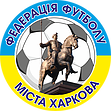 ТАБЛИЦЯ Чемпіонату м. Харкова з футболу серед аматорів 2020/2021 рокуТУРНІРНЕ ПОЛОЖЕННЯ КОМАНДМАматори 12345678910111213141516ІВНПМ’ЯЧІРМО1ХНУВС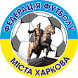 3:01:04:34:13:15:22:21:010:17:06:14:13:112:06:11:13:05:16:11:23:01:03:03:08:13:020:08:03:06:0302721145:20125832АГРАМОЛ0:30:11:15:33:24:27:33:04:14:02:24:02:19:15:45:13:29:27:36:06:16:13:07:113:03:010:35:16:314:1302622156:43113803АНКАР3:41:41:13:51:12:62:13:74:28:12:12:03:13:06:12:15:11:11:05:33:03:18:01:05:03:17:06:05:06:1302235105:4461694ХНУРЕ1:32:52:32:41:16:26:00:32:03:34:04:21:32:14:13:04:23:16:13:04:16:24:14:16:03:03:11:18:04:1302136102:4359665СЛОТ2:20:13:70:31:27:30:63:04:24:12:21:22:31:21:311:32:13:34:34:03:25:25:25:31:46:22:93:16:18:0301631199:7534516ДКІ-ХЛАДІК1:100:71:40:42:41:80:23:32:41:40:05:02:73:02:23:05:24:43:01:25:03:23:06:28:17:65:13:07:07:0301541193:7914497ЧЕТВЕР1:61:42:20:41:20:20:42:42:22:10:00:52:55:32:04:12:11:72:00:13:23:04:13:25:16:05:33:23:14:6301531268:72-4488АРЕНА1:30:121:21:91:30:33:11:23:22:17:20:35:23:51:20:310:00:11:01:35:10:36:02:33:00:414:1 4:06:17:5301401684:777429ХТЗ1:61:14:51:51:61:21:40:33:13:112:20:30:21:42:13:04:31:43:02:28:31:42:13:34:03:07:10:05:06:0301251373:77-44110ЖИХОР0:31:52:32:91:51:12:41:31:23:32:54:41:27:10:101:03:44:15:11:31:24:14:11:23:27:17:23:25:08:3301231585:8503911МЕТАЛ1:62:13:70:60:13:51:60:33:40:40:32:10:21:00:13:10:32:21:53:13:61:03:12:20:13:02:25:08:210:0301131662:76-143612СЛОБОЖАНЩИНА-ХНУПС0:30:11:61:60:31:31:42:62:32:50:52:32:30:31:53:03:84:12:11:46:30:15:11:14:34:25:02:46:15:2301011966:91-253113КДЮСШ-90:30:30:31:70:80:11:41:42:53:50:32:61:42:30:63:21:23:31:42:11:32:21:51:12:35:23:12:04:05:030732049:94-452414ОСНОВА1:80:30:130:30:51:30:60:34:12:61:86:71:50:60:34:00:40:32:31:71:00:33:42:43:22:50:32:25:43:030612344:124-801915КДЮСШ-13-АРСЕНАЛ0:200:83:101:50:70:61:31:19:21:31:50:33:52:31:14 0:41:70:02:72:32:20:50:54:21:30:23:02:22:45:030442247:140-931616МЕРКУРІЙ0:30:63:61:140:51:60:81:41:60:80:70:71:36:41:65:70:50:60:53:82:80:101:62:50:40:54:50:34:20:530202836:177-1416МАматори І ВНПМ’ЯЧІРМО1ХНУВС302721145:20125832АГРАМОЛ302622156:43113803АНКАР302235105:4461694ХНУРЕ302136102:4359665СЛОТ301631199:7534516ДКІ-ХЛАДІК301541193:7914497ЧЕТВЕР301531268:72-4488АРЕНА301401684:777429ХТЗ301251373:77-44110ЖИХОР301231585:8503911МЕТАЛ301131662:76-143612СЛОБОЖАНЩИНА-ХНУПС301011966:91-253113КДЮСШ-930732049:94-452414ОСНОВА30612344:124-801915КДЮСШ-13-АРСЕНАЛ30442247:140-931616МЕРКУРІЙ30202836:177-1416